The Enormous Crocodile’s Clever TricksClever Trick Number One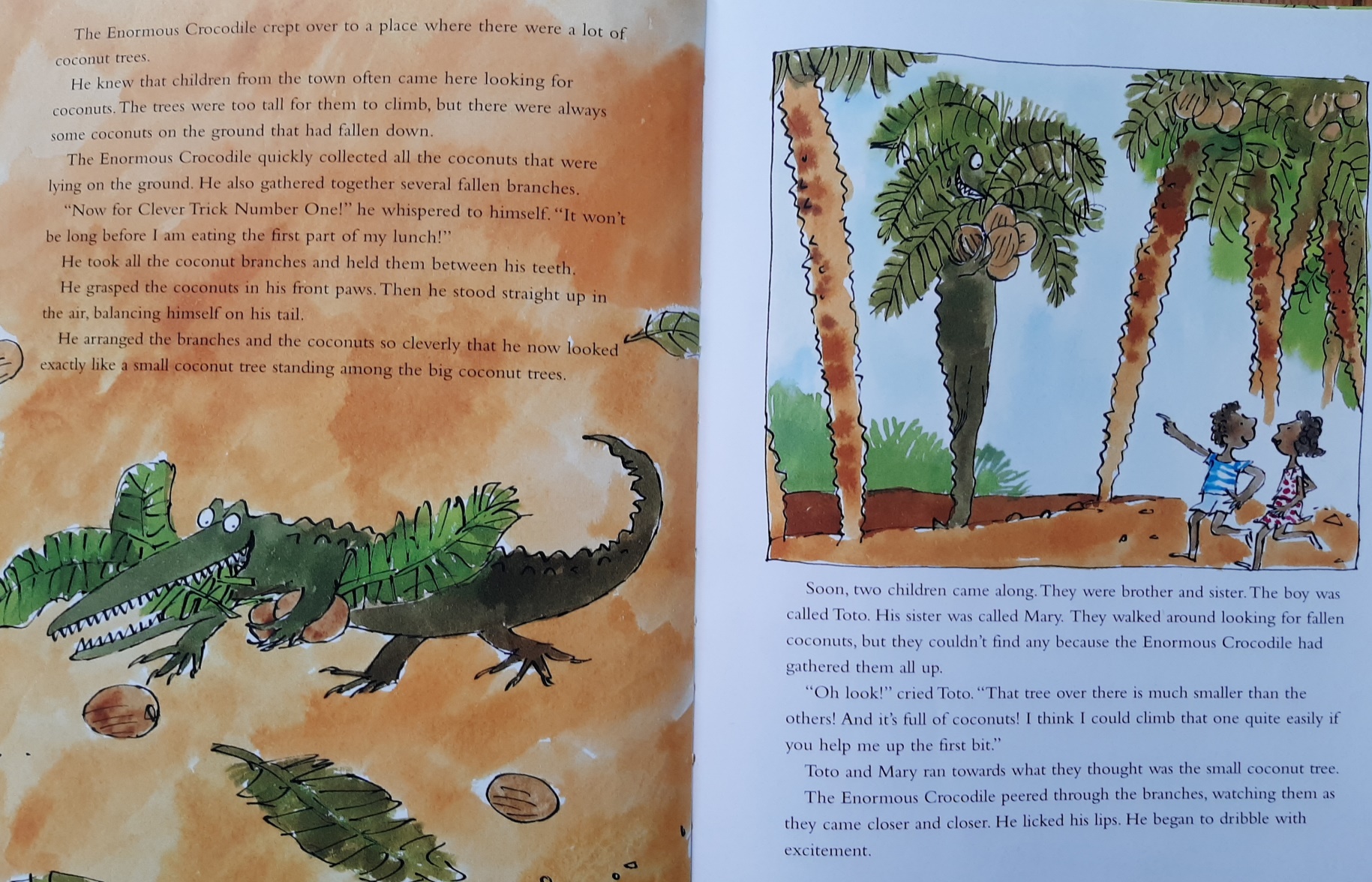 Clever Trick Number Two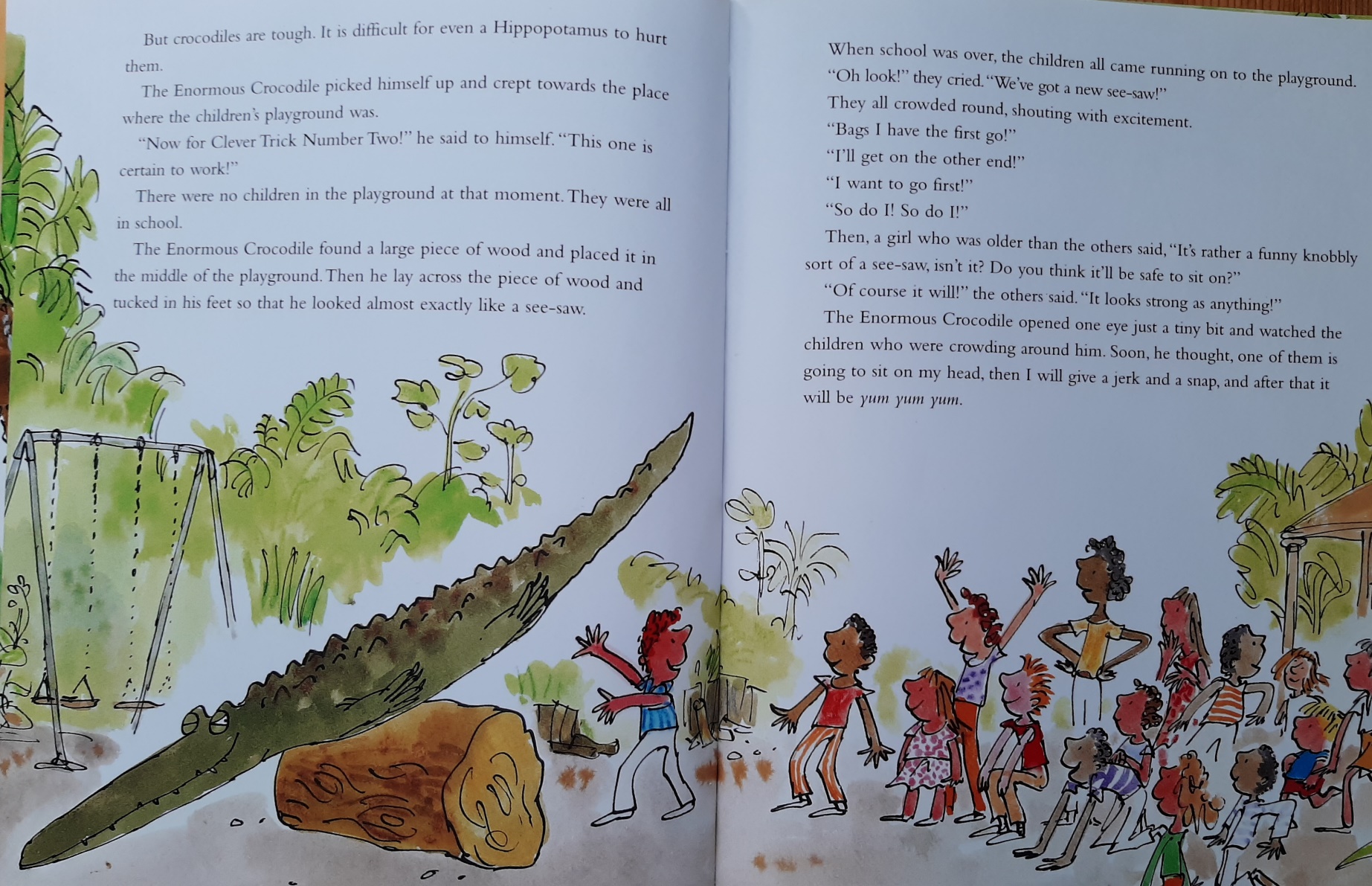 Clever Trick Number Three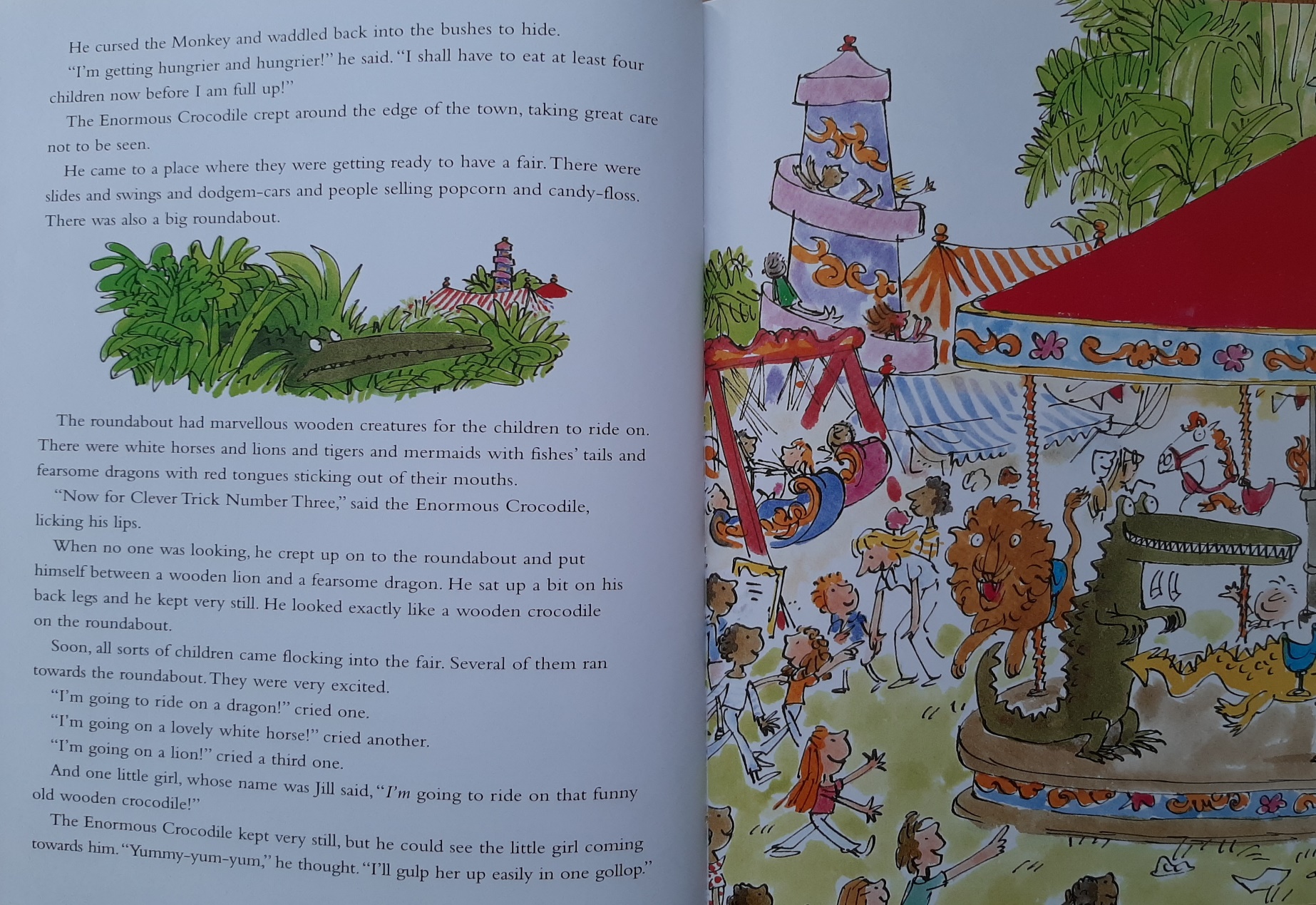 Clever Trick Number Four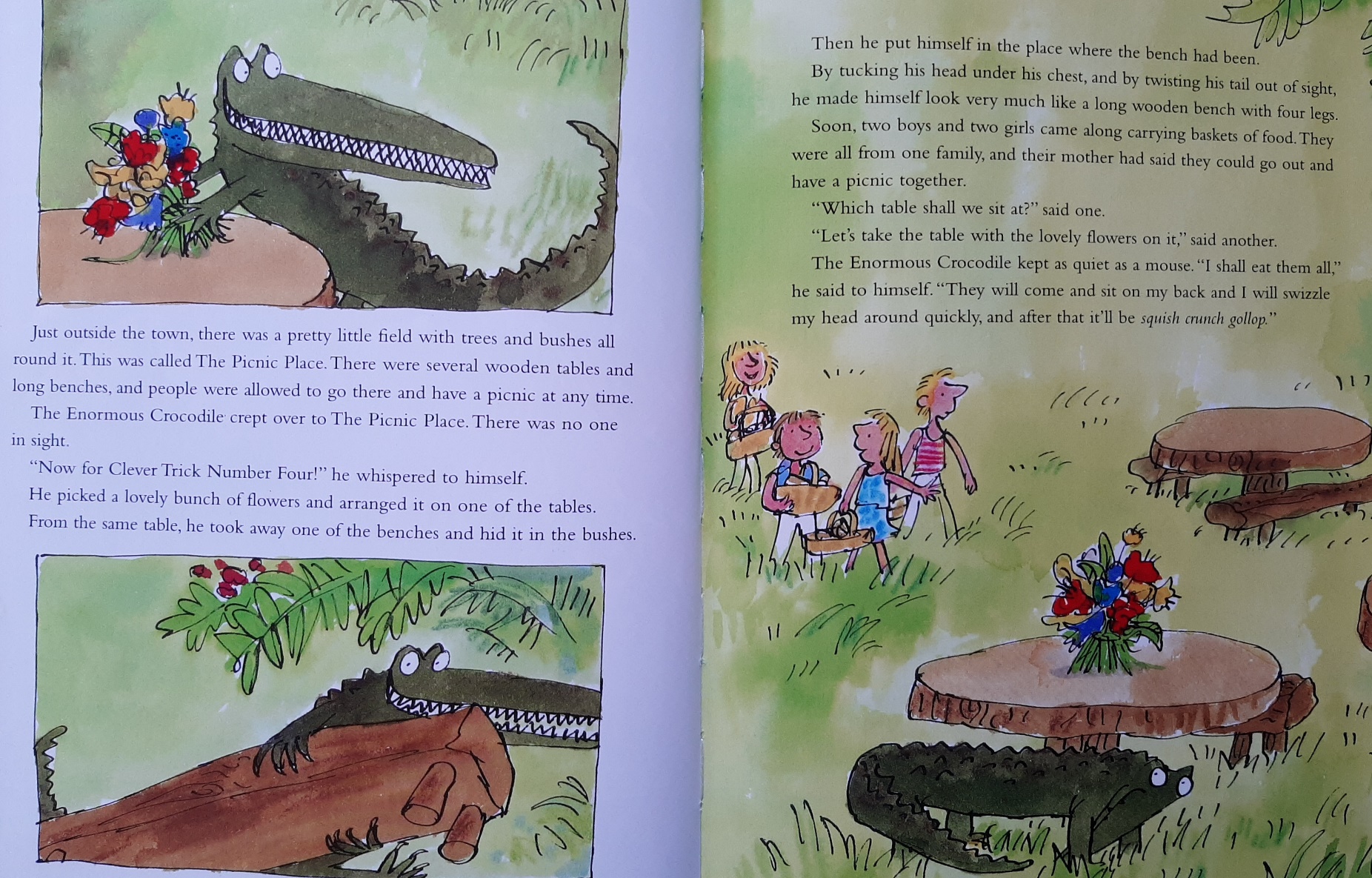 